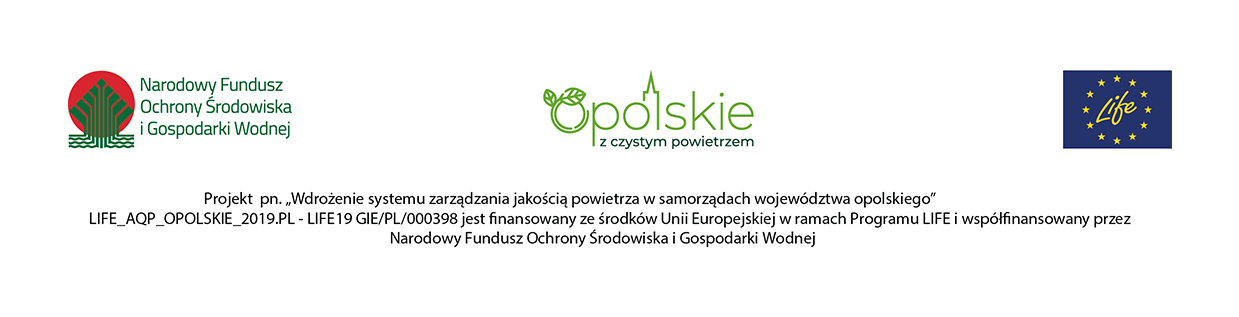 Postępowanie prowadzone jest na podstawie Uchwały Zarządu Województwa Opolskiego nr 7774/2022 z dnia  05.09.2022r.Strona internetowa Zamawiającego: https://bip.opolskie.pl/Strona internetowa Zamawiającego dot. zamówień publicznych: https://bip.opolskie.pl/typy-tresci/zamowienia-publiczne/Strona prowadzonego postępowania:  https://miniportal.uzp.gov.pl/Postepowania/0c8e15e0-2f2b-4a7d-abda-7ff2daa00f41 Opole,  17.10.2022Województwo OpolskieUrząd Marszałkowski Województwa Opolskiego ul. Piastowska 14,  45 – 082 Opole,DOA-ZP.272.29.2022INFORMACJA Z OTWARCIA OFERT Dotyczy postępowania pod nazwą:  Urządzenia infrastruktury serwerowej - dedykowany serwer do obsługi platformy it wraz z oprogramowaniem serwerowym w ramach realizacji projektu life_aqp_opolskie_2019.pl – life19 gie/pl/000398)Część 1 – Dostawa dysków SSD i półek dyskowych w zakresie rozbudowy posiadanej macierzy dyskowejCzęść 2 – Dostawa w zakresie rozbudowy klastra HA (High Availability) o dodatkowe 2 licencje Microsoft Windows Server Datacenter 2022Działając na podstawie art. 222 ust. 5 ustawy z 11 września 2019 r. – Prawo zamówień publicznych (t.j. Dz.U. z 2022 r. poz. 1710 ze zm.), Zamawiający informuje, że w postępowaniu wpłynęły następujące oferty.Oferty złożone w terminie wyznaczonym do składania ofert tj. do dnia 17.10.2022r. do godziny 09:00.Część nr 1: nie wpłynęły oferty.Część nr 2: wpłynęła następująca oferta:Tabela.Termin otwarcia ofert: 17.10.2022 r. o godz. 10:00.Kwota, jaką Zamawiający zamierza przeznaczyć na sfinansowanie zamówienia, została podana na miniPortalu w dniu 17.10.2022 r., przed otwarciem ofert tj.:Część  1 – Dostawa dysków SSD i półek dyskowych w zakresie rozbudowy posiadanej macierzy dyskowej:  398 000,00 zł;Część 2 – Dostawa w zakresie rozbudowy klastra HA (High Availability) o dodatkowe 2 licencje Microsoft Windows Server Datacenter 2022:   80 000,00 złZ upoważnienia Zarządu Województwa Opolskiego /podpis nieczytelny/Marcin PuszczDyrektor Departamentu Organizacyjno - AdministracyjnegoKierownik zamawiającego lub osoba upoważniona do           
podejmowania czynności w jego imieniuProcedura otwarta Dyrektywa 2014/24/UE Dziennik Urzędowy Unii Europejskiej Ogłoszenie o zamówieniu Polska-OpoleData wysłania (przekazania) niniejszego ogłoszenia Urzędowi Publikacji Unii Europejskiej:   05.09.2022r.Data opublikowania (ogłoszenia)  14.09.2022r., nr ogłoszenia:  2022/S 177-500301Ogłoszenie na  Platformie UZP (miniPortal) opublikowano dnia 14.09.2022 r.,  Numer ofertyWykonawcanazwa, adresCena w zł brutto1.NAZWA: Compro Jolanta Olszewska Adres Wykonawcy:41-400 Mysłowice ul. Kotarbińskiego 19 Nr NIP 6341679705 Nr REGON 240443214Data doręczenia: 2022-10-16 T 21:49:31.545Cena 72 907,02 zł brutto w tym podatek VAT 23 %, Cena słownie: siedemdziesiąt dwa tysiące dziewięćset siedem 02/100 zł brutto